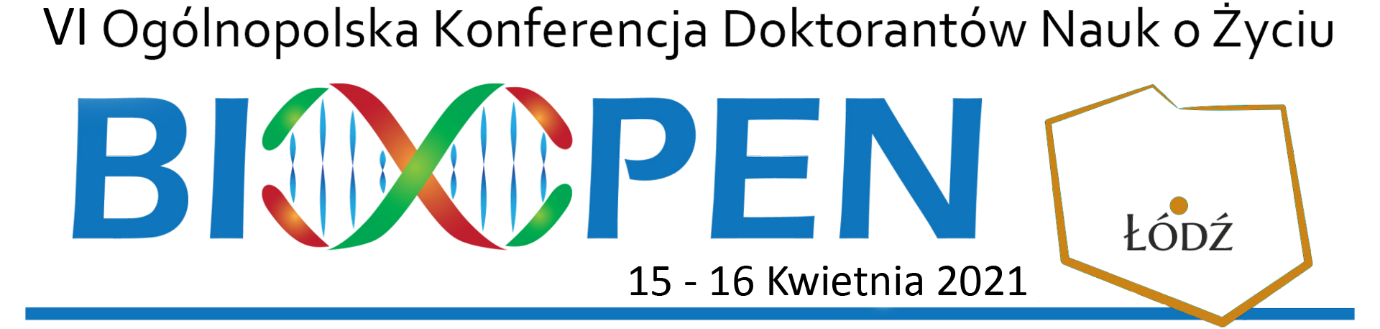 Doktoranci, Młodzi Naukowcy!To do Was kierujemy zaproszenie na VI Ogólnopolską Konferencję Nauk o Życiu BioOpen. W dniach 15-16 kwietnia 2021 r. spotkamy się wirtualnie, aby już po raz szósty przedstawić naukowe dokonania, podzielić się doświadczeniem i integrować się we wspaniałej atmosferze!Na Konferencji gościć będziemy wybitnych specjalistów, których wykłady rozpoczną obrady w czterech sesjach tematycznych:Mikrobiologia w medycynie i przemyśleBiologia molekularna i medycznaBiotechnologia i inżynieria genetycznaEkologia i ochrona środowiska.Uczestnicy natomiast będą mogli zaprezentować się w sesjach referatowych i posterowych. 
W trakcie trwania BioOpen swoje usługi i produkty zaprezentują także znane i szanowane firmy z sektora life science.Rejestracja rozpocznie się 15.03.2021 r. i potrwa do 28.03.2021 r.Udział w konferencji jest darmowy, jednakże ograniczony limitem w postaci 100 osób. 
O przyjęciu decyduje kolejność zgłoszeń.Więcej informacji znajdziecie w regulaminie na naszej stronie oraz na Facebooku !Pozdrawiamy,Komitet Organizacyjny BioOpen